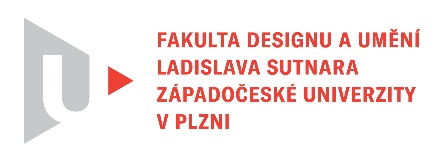 Protokol o hodnoceníkvalifikační práce Název bakalářské práce: Koncept dvoudveřového kupé vozidla nesoucí značku Škoda auto / VISION RPráci předložil student: Ondrej ADAMECStudijní obor a specializace: Design, specializace Produktový design II Hodnocení vedoucího prácePráci hodnotil: Mgr. art. Jan KorabečnýCíl práce Deklarovaný cíl práce byl splněn.Stručný komentář hodnotitele Student Ondrej Adamec se ve své práci věnoval návrhu sportovního vozu, inspirovaného vozy škoda Škoda z posledních dekád minulého století. Vozidlo uvádí jako poslední spalovací model, před nástupem elektrifikace a chce tak ve své práci vzdát hold technologii spalovacích motorů.Nejzajímavější je pro mě boční silueta, přes kterou lze vozidlo snadno identifikovat a propojit s předchůdci.Vadí mi však množství drobných detailů, prolisů a určitá tvarová eklektičnost přední a zadní části, stejně tak jako množství lišt -  design vozidla u mne navozuje pocit určité recyklace starších designových stylů.Samotné protvarování, proporce i jednotlivé detaily jsou zpracovány poměrně kvalitně,ale tvoří tak trochu nevýrazný celek - tedy na poměry kategorie show-car nebo studentské práce.Model je proveden kvalitně s množstvím dobře zpracovaných detailů, ale je poměrně malý.Celkový dojem z designu automobilu může pozitivně ovlivnit připravovaná VR prezentace, kde bude možné model vozidla zhlédnout v měřítku 1:1.Přiložený textový materiál je průměrně obsáhlý, vizualizace detailně provedené a ve fotorealistické, nechybí rozměrový výkres.  Úprava je vlastní a je netypická pro závěrečné práce, doporučuji se držet zažitých standardů.Vyjádření o plagiátorstvíPráce není plagiát.4. Navrhovaná známka a případný komentářNavrhovaná známka má podobu: velmi dobře.Datum: 21. 5. 2023					Podpis: Mgr. art. Jan KorabečnýTisk oboustranný